経理の基礎知識を身に付ける！日商簿記3級合格講座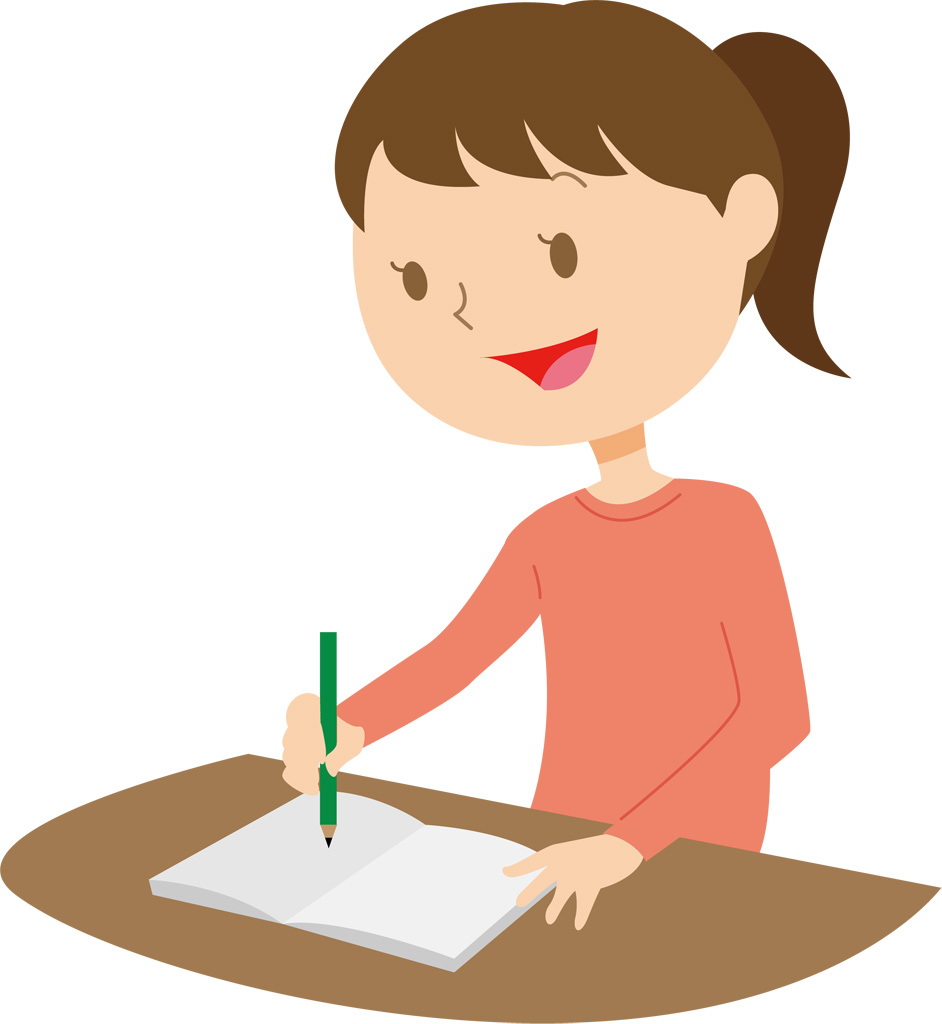 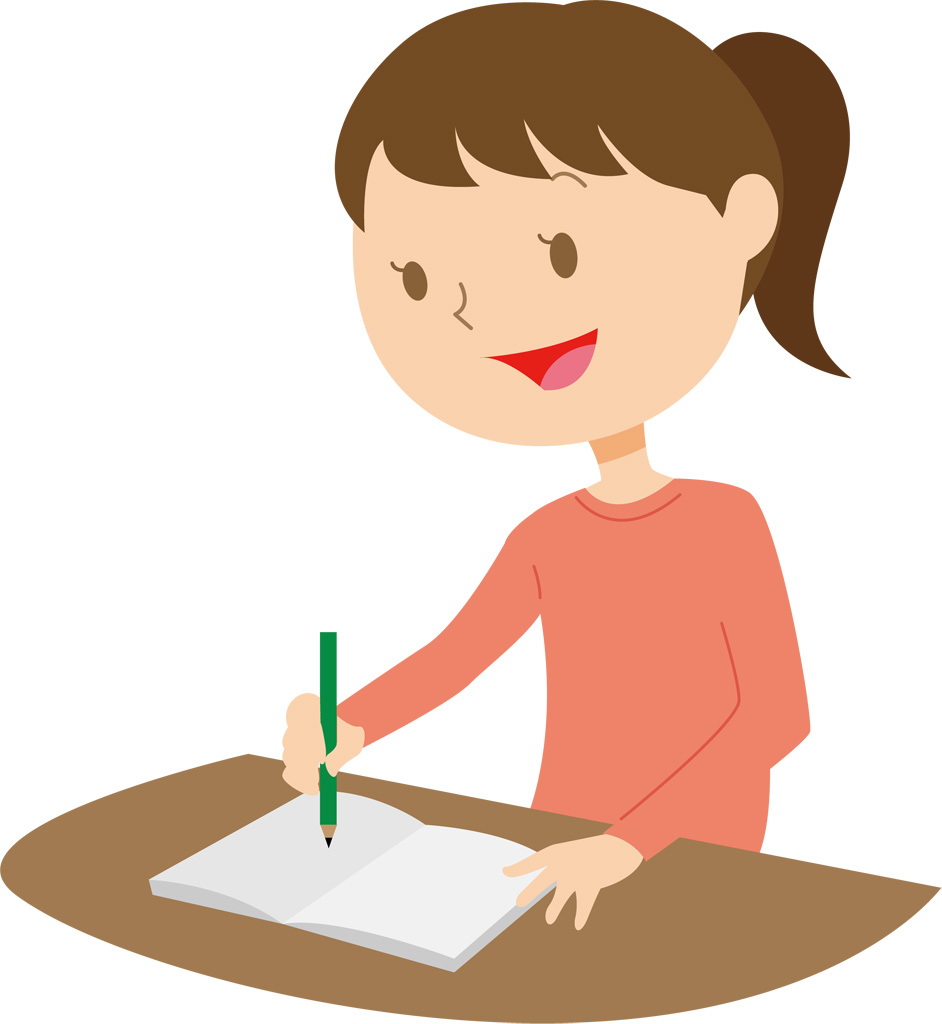 本講座は、経理事務に必要な基礎知識である日商簿記3級を習得する講座です。年間約30万人が受験する「日商簿記3級」は、職種に関わらず評価する企業が多く、経理関係書類の適切な処理や作成など、初歩的な実務ができるようになります。基礎から演習問題まで分かりやすくお教えしますので、経理担当の方はもちろん、個人事業主の方、簿記を学びたい方など、ぜひお申込みください。開催期間9/6　 ～10/26 ※カリキュラムについては、裏面をご覧ください。※なお、日商簿記3級の試験日は、11月20日(日)と、令和5年2月26日(日)です。岐阜協立大学（大垣市北方町5-50）会議所会員20,000円 ／ 一般38,000円※別途テキスト代5,000円が必要となります。20名（先着順）8月25日(木)裏面の申込書にご記入のうえ、下記までFAXにてお申し込みください。また、E-mailでもお申し込みできます。※この事業は、県の補助金を活用しています。送信先　FAX:0584-78-9112日商簿記3級合格講座申込書令和 4 年  　　月  　　日【カリキュラム】※10/22（土）は、9：10～16：10の4コマとなります。（9：10～12：20、13：00～16：10）受講者氏名いずれかに○をしてください会員　　・　　一般事業所名連絡先(所在地または自宅住所)　　　　　　　　　　　　　　　　　　（ 事業所・自宅 ）　　　　　　　　　　　　　　　　　　（ 事業所・自宅 ）ＴＥＬ（ 事業所・自宅 ）（ 事業所・自宅 ）ＦＡＸ（ 事業所・自宅 ）（ 事業所・自宅 ）E-mail備考回実施日時間回実施日時間1 9月6日（火）13：00～16：0011 9月28日（水）14：40～17：502 9月7日（水）13：00～16：001210月 1日（土） 9：10～12：203 9月8日（木）13：00～16：001310月 5日（水）14：40～17：504 9月9日（金）13：00～16：001410月 8日（土） 9：10～12：2059月12日（月）13：00～16：001510月12日（水）14：40～17：5069月13日（火）13：00～16：001610月15日（土） 9：10～12：2079月14日（水）13：00～16：001710月19日（水）14：40～17：5089月16日（金）13：00～16：001810月22日（土） 9：10～16：1099月21日（水）14：40～17：501910月26日（水）14：40～17：50109月24日（土） 9：10～12：20